                        Ľuboš Haring, starosta obce Kľak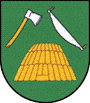 Č.j. : OCU-2023/226                                                                             V Kľaku  08.12.2023P O Z V Á N K AV súlade s § 12  zák. SNR č. 369/1990 Zb. o obecnom zriadení v znení neskorších predpisov a Rokovacieho poriadku Obecného zastupiteľstva v Kľakuz v o l á v a mzasadnutie Obecného zastupiteľstva obce Kľak,ktoré sa uskutoční dňa  13. decembra 2023 o 17.30 hod. v zasadačke obecného úradu.                                                                                                                  Ľuboš Haring                                                                                                              starosta obce KľakProgram zasadnutia Obecného zastupiteľstvazvolaného na deň 13.12.2023 o 17.30 hod.:::::::::::::::::::::::::::::::::::::::::::::::::::::::::::::::::::::Otvorenie zasadnutia a určenie zapisovateľaSchválenie programu, návrhovej komisie a overovateľov zápisnice zo zasadnutia OZKontrola plnenia uznesení Správa o kontrolnej činnosti hlav. kontrolóra obce za 3. štvr. 2023Návrh plánu kontrolnej činnosti hlavnej kontrolórky obce na I.polrok 2024Úprava rozpočtu obce Kľak rok 2023 – rozp.opatr.č. 3/2023Určenie inventarizačných komisií : dielčia a ústrednáStanovisko hlavnej kontrolórky obce k návrhu viacročnému rozpočtu obceFinančný rozpočet obce Kľak na rok 2024 a viacročný rozpočet na roky 2025-2026Zásady hospodárenia a nakladania s majetkom obce KľakKomunitný plán sociálnych služieb obce Kľak 2024 – 20230Správa o plnení úloh Komunitného plánu soc.služieb obce Kľak za rok 2022VZN č. 1/2023 o podmienkach určovania a vyberania poplatku za komunálne odpady a drobné stavebné odpadyVZN č. 2/2023 o miestnych daniachVZN č. 3/2023 o dani z nehnuteľností na území obce KľakRôzne Interpelácie poslancov OZ a občanov obceNávrh prijatých uzneseníUkončenie zasadnutia OZ